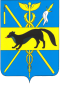 СОВЕТ НАРОДНЫХ ДЕПУТАТОВБОГУЧАРСКОГО МУНИЦИПАЛЬНОГО РАЙОНА ВОРОНЕЖСКОЙ ОБЛАСТИРЕШЕНИЕот «29» 09. 2022 года  № 10                 г. БогучарОб образовании постоянной комиссииСовета народных депутатов Богучарского муниципального района Воронежской области восьмого созыва по социальным вопросамВ соответствии с Уставом Богучарского муниципального района и Регламентом Совета народных депутатов Богучарского муниципального района Совет народных депутатов Богучарского муниципального района решил:Образовать следующий персональный состав постоянной комиссии Совета народных депутатов Богучарского муниципального района по социальным вопросам:1.Алабина Галина Юрьевна - депутат Совета народных депутатов Богучарского муниципального района  от избирательного округа № 1, директор МКОУ «Богучарская средняя общеобразовательная школа № 1».2.Богданов Иван Владимирович - депутат Совета народных депутатов Богучарского муниципального района от Богучарского местного отделения Воронежского регионального отделения Всероссийской политической партии «ЕДИНАЯ РОССИЯ», председатель Богучарского районного  комитета Профсоюза работников народного образован и науки РФ.3.Плужников Олег Валентинович - депутат Совета народных депутатов Богучарского муниципального района от Богучарского местного отделения Воронежского регионального отделения Всероссийской политической партии «ЕДИНАЯ РОССИЯ»,тренер МКУ «Богучарская спортивная школа».4.Станкевич Руслан Сергеевич - депутат Совета народных депутатов Богучарского муниципального района  от избирательного округа № 1, заместитель главного врача по поликлинической работе БУЗ ВО «Богучарская РБ».5.Бирюков Игорь Александрович - депутат Совета народных депутатов Богучарского муниципального района от Богучарского местного отделения Воронежского регионального отделения Всероссийской политической партии «ЕДИНАЯ РОССИЯ», врач общей практики БУЗ ВО «Богучарская РБ».Председатель Совета народных депутатовБогучарского муниципального районаВоронежской области восьмого созыва                             Ю.В.ДорохинаГлава Богучарскогомуниципального района                                                          В.В.Кузнецов